Makale TürüYazar , Yazar , Yazar3GirişAna metin Palatino Lino yazı stili ile 11 punto ve iki yana yaslı olarak yazılmalıdır. Paragraflarda satır başı yapılmamalı, satır aralıkları sonra 6 nk ve satır aralığı 1,15 olmalıdır. Paragraflar en az 3 cümleden oluşmalıdır. Birinci Alt Başlığı Biçimlendirmeyi Bozmadan EkleyinizAna metin Palatino Lino yazı stili ile 11 punto ve iki yana yaslı olarak yazılmalıdır. Paragraflarda satır başı yapılmamalı, satır aralıkları sonra 6 nk ve satır aralığı 1,15 olmalıdır. Paragraflar en az 3 cümleden oluşmalıdır. İkinci Alt Başlığı Biçimlendirmeyi Bozmadan EkleyinizAna metin Palatino Lino yazı stili ile 11 punto ve iki yana yaslı olarak yazılmalıdır. Paragraflarda satır başı yapılmamalı, satır aralıkları sonra 6 nk ve satır aralığı 1,15 olmalıdır. Paragraflar en az 3 cümleden oluşmalıdır. Üçüncü ve Sonraki Alt Başlıkları Biçimlendirmeyi Bozmadan Ekleyiniz. Ana metin Palatino Lino yazı stili ile 11 punto ve iki yana yaslı olarak yazılmalıdır. Paragraflarda satır başı yapılmamalı, satır aralıkları sonra 6 nk ve satır aralığı 1,15 olmalıdır. Paragraflar en az 3 cümleden oluşmalıdır. YöntemAraştırmanın ModeliAna metin Palatino Lino yazı stili ile 11 punto ve iki yana yaslı olarak yazılmalıdır. Paragraflarda satır başı yapılmamalı, satır aralıkları sonra 6 nk ve satır aralığı 1,15 olmalıdır. Paragraflar en az 3 cümleden oluşmalıdır. Örneklem / Araştırma grubuAna metin Palatino Lino yazı stili ile 11 punto ve iki yana yaslı olarak yazılmalıdır. Paragraflarda satır başı yapılmamalı, satır aralıkları sonra 6 nk ve satır aralığı 1,15 olmalıdır. Paragraflar en az 3 cümleden oluşmalıdır. Veri Toplama AraçlarıAna metin Palatino Lino yazı stili ile 11 punto ve iki yana yaslı olarak yazılmalıdır. Paragraflarda satır başı yapılmamalı, satır aralıkları sonra 6 nk ve satır aralığı 1,15 olmalıdır. Paragraflar en az 3 cümleden oluşmalıdır. Verilerin ToplanmasıAna metin Palatino Lino yazı stili ile 11 punto ve iki yana yaslı olarak yazılmalıdır. Paragraflarda satır başı yapılmamalı, satır aralıkları sonra 6 nk ve satır aralığı 1,15 olmalıdır. Paragraflar en az 3 cümleden oluşmalıdır. Verilerin AnaliziAna metin Palatino Lino yazı stili ile 11 punto ve iki yana yaslı olarak yazılmalıdır. Paragraflarda satır başı yapılmamalı, satır aralıkları sonra 6 nk ve satır aralığı 1,15  olmalıdır. Paragraflar en az 3 cümleden oluşmalıdır. Geçerlik ve GüvenirlikAna metin Palatino Lino yazı stili ile 11 punto ve iki yana yaslı olarak yazılmalıdır. Paragraflarda satır başı yapılmamalı, satır aralıkları sonra 6 nk ve satır aralığı 1,15 olmalıdır. Paragraflar en az 3 cümleden oluşmalıdır. Araştırma ve Yayın Etiği  Bu çalışmada “Yükseköğretim Kurumları Bilimsel Araştırma ve Yayın Etiği Yönergesi” kapsamında uyulması belirtilen tüm kurallara uyulmuştur. Çalışmanın etik kurul izni ........ kurumundan ../../... tarihinde ...... sayı numarası ile alınmıştır.BulgularAna metin Palatino Lino yazı stili ile 11 punto ve iki yana yaslı olarak yazılmalıdır. Paragraflarda satır başı yapılmamalı, satır aralıkları sonra 6 nk ve satır aralığı 1,15 olmalıdır. Paragraflar en az 3 cümleden oluşmalıdır. Birinci Alt Başlığı Biçimlendirmeyi Bozmadan EkleyinizAna metin Palatino Lino yazı stili ile 11 punto ve iki yana yaslı olarak yazılmalıdır. Paragraflarda satır başı yapılmamalı, satır aralıkları sonra 6 nk ve satır aralığı 1,15 olmalıdır. Paragraflar en az 3 cümleden oluşmalıdır. İkinci Alt Başlığı Biçimlendirmeyi Bozmadan EkleyinizAna metin Palatino Lino yazı stili ile 11 punto ve iki yana yaslı olarak yazılmalıdır. Paragraflarda satır başı yapılmamalı, satır aralıkları sonra 6 nk ve satır aralığı 1,15 olmalıdır. Paragraflar en az 3 cümleden oluşmalıdır. Üçüncü ve Sonraki Alt Başlıkları Biçimlendirmeyi Bozmadan Ekleyiniz. Ana metin Palatino Lino yazı stili ile 11 punto ve iki yana yaslı olarak yazılmalıdır. Paragraflarda satır başı yapılmamalı, satır aralıkları sonra 6 nk ve satır aralığı 1,15 olmalıdır. Paragraflar en az 3 cümleden oluşmalıdır. Tablo numarasını biçimlendirmeyi bozmayınız ekleyiniz. Tablo adını biçimlendirmeyi bozmadan ekleyiniz*Tablo başlıkları Palatino Lino yazı stili ile 11 punto ve sola yaslı olarak yazılmalıdır. Başlıktan önce ve sonra 0 nk boşluk kullanılmalı ve satır aralığı tek olarak belirlenmelidir. Tabloların satırı doldurması gerekmektedir. Tablolarda Palatino Lino yazı stili, 10 punto ve sola yaslı, yalnızca alt ve üst çizgi kullanımı kabul edilmektedir. Önemli görülen değerler * ile belirtilmeli ve tablo altında açıklanmalıdır.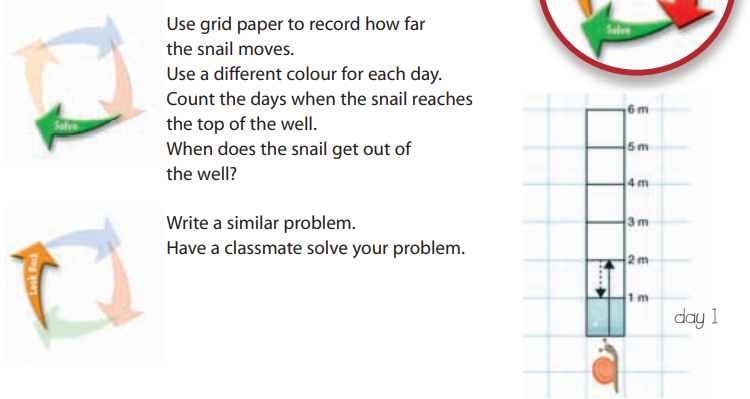 Şekil numarasını biçimlendirmeyi bozmayınız ekleyiniz. Şekil adını biçimlendirmeyi bozmadan ekleyiniz.Şekil başlıkları Palatino Lino yazı stili ile 11 punto ve ortalı olarak yazılmalıdır. Başlıktan sonra 0 nk boşluk kullanılmalı ve satır aralığı 1,15 olarak belirlenmelidir.Tartışma, Sonuç ve ÖnerilerAna metin Palatino Lino yazı stili ile 11 punto ve iki yana yaslı olarak yazılmalıdır. Paragraflarda satır başı yapılmamalı, satır aralıkları sonra 6 nk ve satır aralığı 1,15 olmalıdır. Paragraflar en az 3 cümleden oluşmalıdır. Birinci Alt Başlığı Biçimlendirmeyi Bozmadan EkleyinizAna metin Palatino Lino yazı stili ile 11 punto ve iki yana yaslı olarak yazılmalıdır. Paragraflarda satır başı yapılmamalı, satır aralıkları sonra 6 nk ve satır aralığı 1,15 olmalıdır. Paragraflar en az 3 cümleden oluşmalıdır. İkinci Alt Başlığı Biçimlendirmeyi Bozmadan EkleyinizAna metin Palatino Lino yazı stili ile 11 punto ve iki yana yaslı olarak yazılmalıdır. Paragraflarda satır başı yapılmamalı, satır aralıkları sonra 6 nk ve satır aralığı 1,15 olmalıdır. Paragraflar en az 3 cümleden oluşmalıdır. Üçüncü ve Sonraki Alt Başlıkları Biçimlendirmeyi Bozmadan Ekleyiniz. Ana metin Palatino Lino yazı stili ile 11 punto ve iki yana yaslı olarak yazılmalıdır. Paragraflarda satır başı yapılmamalı, satır aralıkları sonra 6 nk ve satır aralığı 1,15 olmalıdır. Paragraflar en az 3 cümleden oluşmalıdır. KaynaklarAkyol, H. (2006). Yeni programa uygun Türkçe öğretim yöntemleri. Ankara: Kök Yayıncılık.DeVellis, R. F. (2014). Ölçek geliştirme kuram ve uygulamalar (T. Totan, Çev.). Ankara: Nobel.Karatay, H. (2011). Çocuk edebiyatı metinlerinde bulunması gereken özellikler. T. Şimşek (Ed.), Kuramdan uygulamaya çocuk edebiyatı el kitabı içinde (s.77-123). Ankara: Grafiker Yayınları.Bakioğlu, A. (Ed.). (2016). 4+4+4 yapılanmasına ilişkin kapsamlı bir çalışma. Ankara: Nobel.Dergi MakalesiŞimşek, Ş. ve Demirel, İ. (2020). Ortaokul Türkçe ders kitaplarının anlatıma dayalı etkinlikler yönünden karşılaştırılması. Kastamonu Eğitim Dergisi, 28(5), 2125-2135. DOI: 10.24106/kefdergi.731886.Ozan, C. ve Köse, E. (2014). Eğitim programları ve öğretim alanındaki araştırma eğilimleri. Sakarya University Journal of Education, 4(1), 116-136.Yayımlanmamış TezUygun, S. (1996). Öğretmen görüşlerine göre ilköğretim kurumları Türkçe eğitim programının değerlendirilmesi (Yayımlanmamış yüksek lisans tezi). Gazi Üniversitesi Sosyal Bilimler Enstitüsü, Ankara.BildiriAköz, Y. ve Toptaş, B. (2009, Mayıs). İlköğretim 4. sınıf öğrencilerinin Türkçe dersinde öğrendiği kelimelerin anlamlarının karşılığının zihinsel olarak kavrama düzeylerinin incelenmesi. VIII. Ulusal Sınıf Öğretmenliği Eğitimi Sempozyumu’nda sunulan bildiri, Eskişehir Osmangazi Üniversitesi Eğitim Fakültesi, Eskişehir.Çınar, M., Doğan, D. ve Seferoğlu, S. S. (2015, Şubat). Eğitimde dijital araçlar: Google sınıf uygulaması üzerine bir değerlendirme. Akademik Bilişim Konferansında sunulan bildiri, Anadolu Üniversitesi, Eskişehir. Erişim adresi: http://ab2015.anadolu.edu.tr/index.php?menu=5& submenu=27Rapor/BelgeMillî Eğitim Bakanlığı (MEB). (2017). Akademik becerilerin izlenmesi ve değerlendirilmesi (ABİDE) 2016 8. sınıflar raporu. Erişim Adresi: https://odsgm.meb.gov.tr/meb_iys_dosyalar/ 2017_11/30114819_iY-web-v6.pdfİnternet KaynağıYÖK. (2018). Yükseköğretim istatistikleri. Erişim adresi: https://istatistik.yok.gov.trExtended Abstractİngilizce geniş özet 750-1000 kelime aralığında olmalı ve giriş, yöntem, sonuçlar ve tartışma başlıkları altında verilmelidir.IntroductionAna metin Palatino Lino yazı stili ile 11 punto ve iki yana yaslı olarak yazılmalıdır. Paragraflarda satır başı yapılmamalı, satır aralıkları sonra 8 nk ve satır aralığı 1,2 olmalıdır. Paragraflar en az 3 cümleden oluşmalıdır. MethodAna metin Palatino Lino yazı stili ile 11 punto ve iki yana yaslı olarak yazılmalıdır. Paragraflarda satır başı yapılmamalı, satır aralıkları sonra 8 nk ve satır aralığı 1,2 olmalıdır. Paragraflar en az 3 cümleden oluşmalıdır. ResultsAna metin Palatino Lino yazı stili ile 11 punto ve iki yana yaslı olarak yazılmalıdır. Paragraflarda satır başı yapılmamalı, satır aralıkları sonra 8 nk ve satır aralığı 1,2 olmalıdır. Paragraflar en az 3 cümleden oluşmalıdır. DiscussionAna metin Palatino Lino yazı stili ile 11 punto ve iki yana yaslı olarak yazılmalıdır. Paragraflarda satır başı yapılmamalı, satır aralıkları sonra 8 nk ve satır aralığı 1,2 olmalıdır. Paragraflar en az 3 cümleden oluşmalıdır. 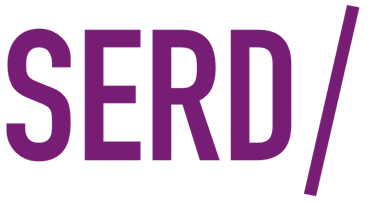 Başlığı Biçimlendirmeyi Bozmadan Buraya EkleyinizSubmitted: *******Accepted: *****How to cite: ****, *., & *****, *. (202*). Makale Adı. Studies in Educational Research and Development, *(*), ***-***.ÖzÖzetiniz 250-300 kelime aralığında olmalıdır. Özetiniz 250-300 kelime aralığında olmalıdır. Özetiniz 250-300 kelime aralığında olmalıdır. Özetiniz 250-300 kelime aralığında olmalıdır. Özetiniz 250-300 kelime aralığında olmalıdır. Özetiniz 250-300 kelime aralığında olmalıdır. Özetiniz 250-300 kelime aralığında olmalıdır. Özetiniz 250-300 kelime aralığında olmalıdır. Özetiniz 250-300 kelime aralığında olmalıdır. Özetiniz 250-300 kelime aralığında olmalıdır. Özetiniz 250-300 kelime aralığında olmalıdır. Özetiniz 250-300 kelime aralığında olmalıdır.Anahtar Kelimeler: En az 3 en fazla sözcük olmalıdır.AbstractYour abstract should be between 250-300 words. Your abstract should be between 250-300 words. Your abstract should be between 250-300 words. Your abstract should be between 250-300 words. Your abstract should be between 250-300 words. Your abstract should be between 250-300 words. Your abstract should be between 250-300 words. Your abstract should be between 250-300 words. Your abstract should be between 250-300 words. Your abstract should be between 250-300 words. Your abstract should be between 250-300 words. Your abstract should be between 250-300 words. Keywords: It should be a minimum of 3 words and a maximum of 5 words.DeğişkenDeğişkenf%CinsiyetKadın12059,7CinsiyetErkek8140,3ToplamToplam201100BölümTürkçe Öğretmenliği5125BölümSosyal Bilgiler Öğretmenliği4120BölümSınıf Öğretmenliği2714Bölümİlköğretim Matematik Öğretmenliği2914BölümBeden Eğitimi Öğretmenliği168*BölümFen Bilgisi Öğretmenliği1910BölümPsikolojik Danışmanlık ve Rehberlik2819ToplamToplam201100